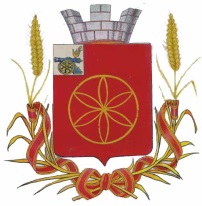 АДМИНИСТРАЦИЯ                             ПЕРЕВОЛОЧСКОГО СЕЛЬСКОГО ПОСЕЛЕНИЯ РУДНЯНСКОГО РАЙОНА СМОЛЕНСКОЙ ОБЛАСТИП О С Т А Н О В Л Е Н И ЕПРОЕКТ от                                     2018  года    №     О внесении изменений в Административный регламент предоставления Администрацией Переволочского сельского поселения Руднянского района Смоленской областимуниципальной услуги «Присвоениеадресов объектам недвижимого имущества,находящимся в границах населенныхпунктов» от 11.02.2013 № 18	В соответствии с федеральным законом от 27 июля 2010 года № 210-ФЗ «Об организации предоставления государственных и муниципальных услуг», постановлением Администрации Переволочского сельского поселения Руднянского района Смоленской области от 13.02.2012 № 4 ( с изменениями и дополнениями) «Об утверждении порядка разработки и утверждения административных регламентов предоставления муниципальных услуг», Уставом Переволочского сельского поселения Руднянского района Смоленской области	Администрация Переволочского сельского поселения Руднянского района Смоленской области  п о с т а н а в л я е т:	1. Внести в Административный регламент предоставления Администрацией Переволочского сельского поселения Руднянского района Смоленской области муниципальной услуги « Присвоение адресов объектам недвижимого имущества, находящимся в границах населенных пунктов» от 11.02.2013 № 18 (в редакции постановления Администрации Переволочского сельского поселения Руднянского района Смоленской области  №116 от 02.12.2013г, №99 от 28.08.2014г, №147 от 15.12.2014, №50 от 25.04.2016г, №37 от 31.03.2017г) следующие изменения:1) Пункт 2.4.1. подраздела 2.4 раздела 2 изложить в следующей редакции:	«2.4.1. Срок предоставления муниципальной услуги с учетом необходимости обращения в организации, участвующие в предоставлении муниципальной услуги – 12 рабочих дней с момента регистрации запроса ( заявления, обращения) и комплекта документов, необходимых для предоставления муниципальной услуги в Администрации.»	2. Настоящее постановление вступает в силу после его официального опубликования в соответствии с Уставом Переволочского сельского поселения Руднянского района Смоленской области.Глава муниципального образованияПереволочского сельского поселенияРуднянского района Смоленской области                                    В.А.Черняков